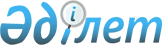 2017 жылға мектепке дейінгі тәрбие мен оқытуға мемлекеттік білім беру тапсырысын, жан басына шаққандағы қаржыландыру және ата-ананың ақы төлеу мөлшерін бекіту туралы
					
			Күшін жойған
			
			
		
					Солтүстік Қазақстан облысы Тайынша ауданы әкімдігінің 2017 жылғы 10 сәуірдегі № 105 қаулысы. Солтүстік Қазақстан облысының Әділет департаментінде 2017 жылғы 12 мамырда № 4180 болып тіркелді. Күші жойылды - Солтүстік Қазақстан облысы Тайынша ауданы әкімдігінің 2017 жылғы 26 қазандағы № 370 қаулысымен
      Ескерту. Күші жойылды - Солтүстік Қазақстан облысы Тайынша ауданы әкімдігінің 26.10.2017 № 370 қаулысымен (алғашқы ресми жарияланған күнінен бастап қолданысқа енгізіледі).
      "Қазақстан Республикасындағы жергілікті мемлекеттік басқару және өзін-өзі басқару туралы" Қазақстан Республикасының 2001 жылғы 23 қаңтардағы Заңы 31-бабының 2-тармағына, "Білім туралы" Қазақстан Республикасының 2007 жылғы 27 шілдедегі Заңының 6-бабы 4-тармағының 8-1) тармақшасына сәйкес, Солтүстік Қазақстан облысы Тайынша ауданының әкімдігі ҚАУЛЫ ЕТЕДІ:
      1. Осы қаулының қосымшасына сәйкес Тайынша ауданында 2017 жылға мектепке дейінгі тәрбие мен оқытуға мемлекеттік білім беру тапсырысы, жан басына шаққандағы қаржыландыру және ата-ананың ақы төлеу мөлшері бекітілсін.
      2. Осы қаулының орындалуын бақылау Солтүстік Қазақстан облысы Тайынша ауданы әкімінің жетекшілік ететін орынбасарына жүктелсін.
      3. Осы қаулы алғашқы ресми жарияланған күнінен бастап қолданысқа енгізіледі.  Солтүстік Қазақстан облысы Тайынша ауданында 2017 жылға Мектепке дейінгі тәрбие мен оқытуға мемлекеттік білім беру тапсырысы, жан басына шаққандағы қаржыландыру және ата-ананың ақы төлеу мөлшері
      Кестенің жалғасы 
      Кестенің жалғасы 
					© 2012. Қазақстан Республикасы Әділет министрлігінің «Қазақстан Республикасының Заңнама және құқықтық ақпарат институты» ШЖҚ РМК
				
      Аудан әкімі

Е. Иманслям
Тайынша ауданы әкімдігінің 2017 жылғы 10 сәуірдегі № 105 қаулысына қосымша
№
Мектепке дейінгі тәрбие және оқыту ұйымдарының әкімшілік-аумақтық орналасуы (аудан, қала)
Мектепке дейінгі тәрбие және оқыту ұйымдарының тәрбиеленушілер саны
Мектепке дейінгі тәрбие және оқыту ұйымдарының тәрбиеленушілер саны
Мектепке дейінгі тәрбие және оқыту ұйымдарының тәрбиеленушілер саны
Мектепке дейінгі тәрбие және оқыту ұйымдарының тәрбиеленушілер саны
Мектепке дейінгі тәрбие және оқыту ұйымдарының тәрбиеленушілер саны
№
Мектепке дейінгі тәрбие және оқыту ұйымдарының әкімшілік-аумақтық орналасуы (аудан, қала)
Балабақша
Мектеп жанындағы толық күндік шағын-орталықтар
Мектеп жанындағы жарты күндік шағын-орталықтар
Дербес толық күндік 

шағын-орталықтар
Дербес жарты күндік 

шағын-орталықтар
1
Солтүстік Қазақстан облысы, Тайынша ауданы, Тайынша қаласы, Қазақстан Республикасының білім және ғылым Министрлігі Солтүстік Қазақстан облысы Тайынша ауданы әкімдігінің "Болашақ" бөбек-бақша коммуналдық мемлекеттік қазыналық кәсіпорны 
280
2
Солтүстік Қазақстан облысы Тайынша ауданы, Вишневка ауылы, Қазақстан Республикасы білім және ғылым Министрлігінің Солтүстік Қазақстан облысы Тайынша ауданы әкімдігінің мемлекеттік коммуналдық қазыналық кәсіпорны "Вишенка" балабақшасы
25
3
Солтүстік Қазақстан облысы,Тайынша ауданы, Зеленый Гай ауылы, Солтүстік Қазақстан облысы Тайынша ауданы әкімдігінің "Солтүстік Қазақстан облысы Тайынша ауданының білім бөлімі" мемлекеттік мекемесінің "Балдәурен" бөбек-бақшасы" коммуналдық мемлекеттік қазыналық кәсіпорны
50
4
Солтүстік Қазақстан облысы, Тайынша ауданы, Тайынша қаласы, Қазақстан Республикасы білім және ғылым Министрлігі Солтүстік Қазақстан облысы Тайынша ауданы әкімдігінің"Қарлығаш" балабақшасы мемлекеттік коммуналдық қазыналық кәсіпорны 
90
5
Солтүстік Қазақстан облысы,Тайынша ауданы, Чкалово ауылы, Қазақстан Республикасы білім және ғылым Министрлігінің Солтүстік Қазақстан облысы Тайынша ауданы әкімдігінің "Айгөлек" балабақшасы" мемлекеттік коммуналдық қазыналық кәсіпорны
50
6
Солтүстік Қазақстан облысы, Тайынша ауданы, Тайынша қаласы, Қазақстан Республикасы білім және ғылым Министрлігі Солтүстік Қазақстан облысы Тайынша ауданы әкімдігінің "Тайынша қаласы №3 орта мектебі" коммуналдық мемлекеттік мекемесі жанындағы жарты күндік шағын-орталық
25
7
Солтүстік Қазақстан облысы, Тайынша ауданы, Чкалово ауылы, Қазақстан Республикасы білім және ғылым Министрлігі Солтүстік Қазақстан облысы Тайынша ауданы әкімдігінің "№2 Чкалов орта мектебі" коммуналдық мемлекеттік мекемесі жанындағы жарты күндік шағын-орталық
25
8
Солтүстік Қазақстан облысы, Тайынша ауданы, Тихоокеанское ауылы, Қазақстан Республикасы білім және ғылым Министрлігі Солтүстік Қазақстан облысы Тайынша ауданы әкімдігінің "Тихоокеанск орта мектебі" коммуналдық мемлекеттік мекемесі жанындағы жарты күндік шағын-орталық
20
9
Солтүстік Қазақстан облысы, Тайынша ауданы, Леонидовка ауылы, Қазақстан Республикасы білім және ғылым Министрлігі Солтүстік Қазақстан облысы Тайынша ауданы әкімдігінің "Леонидовка орта мектебі" коммуналдық мемлекеттік мекемесі жанындағы жарты күндік шағын-орталық
15
10
Солтүстік Қазақстан облысы, Тайынша ауданы, Қарағаш ауылы, Қазақстан Республикасы білім және ғылым Министрлігі Солтүстік Қазақстан облысы Тайынша ауданы әкімдігінің "Карағаш орта мектебі" коммуналдық мемлекеттік мекемесі жанындағы толық күндік шағын-орталық
20
11
Солтүстік Қазақстан облысы, Тайынша ауданы, Мироновка ауылы, Қазақстан Республикасы білім және ғылым Министрлігі Солтүстік Қазақстан облысы Тайынша ауданы әкімдігінің "Мироновка орта мектебі" коммуналдық мемлекеттік мекемесі жанындағы толық күндік шағын-орталық
15
12
Солтүстік Қазақстан облысы, Тайынша ауданы, Келлеровка ауылы, Қазақстан Республикасы білім және ғылым Министрлігі Солтүстік Қазақстан облысы Тайынша ауданы әкімдігінің "Кеңес Одағының Батыры И.М. Бережной атындағы Келлер орта мектебі" коммуналдық мемлекеттік мекемесі жанындағы толық күндік шағын-орталық
50
13
Мектеп жанындағы толық күндік шағын-орталық
237
14
Мектеп жанындағы жарты күндік шағын-орталық
435
№
Мектепке дейінгі тәрбие және оқыту ұйымдарының әкімшілік-аумақтық орналасуы (аудан, қала)
Мектепке дейінгі тәрбие және оқыту ұйымдарының тәрбиеленушілер саны
Мектепке дейінгі тәрбие және оқыту ұйымдарының тәрбиеленушілер саны
Мектепке дейінгі тәрбие және оқыту ұйымдарының тәрбиеленушілер саны
Мектепке дейінгі тәрбие және оқыту ұйымдарының тәрбиеленушілер саны
Мектепке дейінгі тәрбие және оқыту ұйымдарының тәрбиеленушілер саны
№
Мектепке дейінгі тәрбие және оқыту ұйымдарының әкімшілік-аумақтық орналасуы (аудан, қала)
Балабақша
Мектеп жанындағы толық күндік шағын-орталықтар
Мектеп жанындағы жарты күндік шағын-орталықтар
Дербес толық күндік 

шағын-орталықтар
Дербес жарты күндік 

шағын-орталықтар
1
Солтүстік Қазақстан облысы, Тайынша ауданы, Тайынша қаласы, Қазақстан Республикасының білім және ғылым Министрлігі Солтүстік Қазақстан облысы Тайынша ауданы әкімдігінің "Болашақ" бөбек-бақша коммуналдық мемлекеттік қазыналық кәсіпорны 
23558
2
Солтүстік Қазақстан облысы Тайынша ауданы, Вишневка ауылы, Қазақстан Республикасы білім және ғылым Министрлігінің Солтүстік Қазақстан облысы Тайынша ауданы әкімдігінің мемлекеттік коммуналдық қазыналық кәсіпорны "Вишенка" балабақшасы
41913
3
Солтүстік Қазақстан облысы,Тайынша ауданы, Зеленый Гай ауылы, Солтүстік Қазақстан облысы Тайынша ауданы әкімдігінің "Солтүстік Қазақстан облысы Тайынша ауданының білім бөлімі" мемлекеттік мекемесінің "Балдәурен" бөбек-бақшасы" коммуналдық мемлекеттік қазыналық кәсіпорны
32902
4
Солтүстік Қазақстан облысы, Тайынша ауданы, Тайынша қаласы, Қазақстан Республикасы білім және ғылым Министрлігі Солтүстік Қазақстан облысы Тайынша ауданы әкімдігінің"Қарлығаш" балабақшасы мемлекеттік коммуналдық қазыналық кәсіпорны 
30848
5
Солтүстік Қазақстан облысы,Тайынша ауданы, Чкалово ауылы, Қазақстан Республикасы білім және ғылым Министрлігінің Солтүстік Қазақстан облысы Тайынша ауданы әкімдігінің "Айгөлек" балабақшасы" мемлекеттік коммуналдық қазыналық кәсіпорны
33985
6
Солтүстік Қазақстан облысы, Тайынша ауданы, Тайынша қаласы, Қазақстан Республикасы білім және ғылым Министрлігі Солтүстік Қазақстан облысы Тайынша ауданы әкімдігінің "Тайынша қаласы №3 орта мектебі" коммуналдық мемлекеттік мекемесі жанындағы жарты күндік шағын-орталық
3910
7
Солтүстік Қазақстан облысы, Тайынша ауданы, Чкалово ауылы, Қазақстан Республикасы білім және ғылым Министрлігі Солтүстік Қазақстан облысы Тайынша ауданы әкімдігінің "№2 Чкалов орта мектебі" коммуналдық мемлекеттік мекемесі жанындағы жарты күндік шағын-орталық
2933
8
Солтүстік Қазақстан облысы, Тайынша ауданы, Тихоокеанское ауылы, Қазақстан Республикасы білім және ғылым Министрлігі Солтүстік Қазақстан облысы Тайынша ауданы әкімдігінің "Тихоокеанск орта мектебі" коммуналдық мемлекеттік мекемесі жанындағы жарты күндік шағын-орталық
3450
9
Солтүстік Қазақстан облысы, Тайынша ауданы, Леонидовка ауылы, Қазақстан Республикасы білім және ғылым Министрлігі Солтүстік Қазақстан облысы Тайынша ауданы әкімдігінің "Леонидовка орта мектебі" коммуналдық мемлекеттік мекемесі жанындағы жарты күндік шағын-орталық
4572
10
Солтүстік Қазақстан облысы, Тайынша ауданы, Қарағаш ауылы, Қазақстан Республикасы білім және ғылым Министрлігі Солтүстік Қазақстан облысы Тайынша ауданы әкімдігінің "Карағаш орта мектебі" коммуналдық мемлекеттік мекемесі жанындағы толық күндік шағын-орталық
11425
11
Солтүстік Қазақстан облысы, Тайынша ауданы, Мироновка ауылы, Қазақстан Республикасы білім және ғылым Министрлігі Солтүстік Қазақстан облысы Тайынша ауданы әкімдігінің "Мироновка орта мектебі" коммуналдық мемлекеттік мекемесі жанындағы толық күндік шағын-орталық
34967
12
Солтүстік Қазақстан облысы, Тайынша ауданы, Келлеровка ауылы, Қазақстан Республикасы білім және ғылым Министрлігі Солтүстік Қазақстан облысы Тайынша ауданы әкімдігінің "Кеңес Одағының Батыры И.М. Бережной атындағы Келлер орта мектебі" коммуналдық мемлекеттік мекемесі жанындағы толық күндік шағын-орталық
17687
13
Мектеп жанындағы толық күндік шағын-орталық
24675
14
Мектеп жанындағы жарты күндік шағын-орталық
5080
№
Мектепке дейінгі тәрбие және оқыту ұйымдарының әкімшілік-аумақтық орналасуы (аудан, қала)
Мектепке дейінгі тәрбие және оқыту ұйымдарының тәрбиеленушілер саны
Мектепке дейінгі тәрбие және оқыту ұйымдарының тәрбиеленушілер саны
Мектепке дейінгі тәрбие және оқыту ұйымдарының тәрбиеленушілер саны
Мектепке дейінгі тәрбие және оқыту ұйымдарының тәрбиеленушілер саны
Мектепке дейінгі тәрбие және оқыту ұйымдарының тәрбиеленушілер саны
№
Мектепке дейінгі тәрбие және оқыту ұйымдарының әкімшілік-аумақтық орналасуы (аудан, қала)
Балабақша
Мектеп жанындағы толық күндік шағын-орталықтар
Мектеп жанындағы жарты күндік шағын-орталықтар
Дербес толық күндік 

шағын-орталықтар
Дербес жарты күндік 

шағын-орталықтар
1
Солтүстік Қазақстан облысы, Тайынша ауданы, Тайынша қаласы, Қазақстан Республикасының білім және ғылым Министрлігі Солтүстік Қазақстан облысы Тайынша ауданы әкімдігінің "Болашақ" бөбек-бақша коммуналдық мемлекеттік қазыналық кәсіпорны 
до 3-х лет 6700
1
Солтүстік Қазақстан облысы, Тайынша ауданы, Тайынша қаласы, Қазақстан Республикасының білім және ғылым Министрлігі Солтүстік Қазақстан облысы Тайынша ауданы әкімдігінің "Болашақ" бөбек-бақша коммуналдық мемлекеттік қазыналық кәсіпорны 
с 3-х лет 8200
2
Солтүстік Қазақстан облысы Тайынша ауданы, Вишневка ауылы, Қазақстан Республикасы білім және ғылым Министрлігінің Солтүстік Қазақстан облысы Тайынша ауданы әкімдігінің мемлекеттік коммуналдық қазыналық кәсіпорны "Вишенка" балабақшасы
7200
3
Солтүстік Қазақстан облысы,Тайынша ауданы, Зеленый Гай ауылы, Солтүстік Қазақстан облысы Тайынша ауданы әкімдігінің "Солтүстік Қазақстан облысы Тайынша ауданының білім бөлімі" мемлекеттік мекемесінің "Балдәурен" бөбек-бақшасы" коммуналдық мемлекеттік қазыналық кәсіпорны
до 3-х лет 5600 
3
Солтүстік Қазақстан облысы,Тайынша ауданы, Зеленый Гай ауылы, Солтүстік Қазақстан облысы Тайынша ауданы әкімдігінің "Солтүстік Қазақстан облысы Тайынша ауданының білім бөлімі" мемлекеттік мекемесінің "Балдәурен" бөбек-бақшасы" коммуналдық мемлекеттік қазыналық кәсіпорны
с 3-х лет 7000
4
Солтүстік Қазақстан облысы, Тайынша ауданы, Тайынша қаласы, Қазақстан Республикасы білім және ғылым Министрлігі Солтүстік Қазақстан облысы Тайынша ауданы әкімдігінің"Қарлығаш" балабақшасы мемлекеттік коммуналдық қазыналық кәсіпорны 
8300
5
Солтүстік Қазақстан облысы,Тайынша ауданы, Чкалово ауылы, Қазақстан Республикасы білім және ғылым Министрлігінің Солтүстік Қазақстан облысы Тайынша ауданы әкімдігінің "Айгөлек" балабақшасы" мемлекеттік коммуналдық қазыналық кәсіпорны
7500
6
Солтүстік Қазақстан облысы, Тайынша ауданы, Тайынша қаласы, Қазақстан Республикасы білім және ғылым Министрлігі Солтүстік Қазақстан облысы Тайынша ауданы әкімдігінің "Тайынша қаласы №3 орта мектебі" коммуналдық мемлекеттік мекемесі жанындағы жарты күндік шағын-орталық
7
Солтүстік Қазақстан облысы, Тайынша ауданы, Чкалово ауылы, Қазақстан Республикасы білім және ғылым Министрлігі Солтүстік Қазақстан облысы Тайынша ауданы әкімдігінің "№2 Чкалов орта мектебі" коммуналдық мемлекеттік мекемесі жанындағы жарты күндік шағын-орталық
8
Солтүстік Қазақстан облысы, Тайынша ауданы, Тихоокеанское ауылы, Қазақстан Республикасы білім және ғылым Министрлігі Солтүстік Қазақстан облысы Тайынша ауданы әкімдігінің "Тихоокеанск орта мектебі" коммуналдық мемлекеттік мекемесі жанындағы жарты күндік шағын-орталық
9
Солтүстік Қазақстан облысы, Тайынша ауданы, Леонидовка ауылы, Қазақстан Республикасы білім және ғылым Министрлігі Солтүстік Қазақстан облысы Тайынша ауданы әкімдігінің "Леонидовка орта мектебі" коммуналдық мемлекеттік мекемесі жанындағы жарты күндік шағын-орталық
10
Солтүстік Қазақстан облысы, Тайынша ауданы, Қарағаш ауылы, Қазақстан Республикасы білім және ғылым Министрлігі Солтүстік Қазақстан облысы Тайынша ауданы әкімдігінің "Карағаш орта мектебі" коммуналдық мемлекеттік мекемесі жанындағы толық күндік шағын-орталық
11100
11
Солтүстік Қазақстан облысы, Тайынша ауданы, Мироновка ауылы, Қазақстан Республикасы білім және ғылым Министрлігі Солтүстік Қазақстан облысы Тайынша ауданы әкімдігінің "Мироновка орта мектебі" коммуналдық мемлекеттік мекемесі жанындағы толық күндік шағын-орталық
11100
12
Солтүстік Қазақстан облысы, Тайынша ауданы, Келлеровка ауылы, Қазақстан Республикасы білім және ғылым Министрлігі Солтүстік Қазақстан облысы Тайынша ауданы әкімдігінің "Кеңес Одағының Батыры И.М. Бережной атындағы Келлер орта мектебі" коммуналдық мемлекеттік мекемесі жанындағы толық күндік шағын-орталық
11100
13
Мектеп жанындағы толық күндік шағын-орталық
11100
14
Мектеп жанындағы жарты күндік шағын-орталық